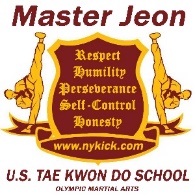 Master Jeon - Private Summer Camp Registration FormU.S.Taekwondo School - 131 Jericho Tpke. Mineola NY 11501Name:_______________________________DoB:____/____/____ Name:_______________________________DoB:____/____/____Name:_______________________________DoB:____/____/____Address:_____________________________________________N.Y. Zip____________Does the student(s) have any physical limitations/disabilities or medical conditions which may affect his or her participation? Yes,  NoIf yes please describe:_______________________________________________________Info. For Parent/Guardian 1:_________________ Ph1:(         )_________-_________I understand that this sport involves strenuous and physically challenging activity. The students listed above are participating with my full knowledge of the risk and I voluntarily accept and assume the risk of injury or loss by signing this RELEASE and by allowing participation in these activities. Further, and in exchange for these student(s) participationin the U.S.Taekwondo School summer camp, I, on behalf of myself and my successors, assigns, and heirs, RELEASE, INDEMNIFY, AND HOLD HARMLESS U.S.Taekwondo School, and any of its sponsors, donors, directors and officers, agents, employees, members, volunteers and representatives from any and all liability from injury, damage or loss to person, person or property based upon their negligence in connection with my participation in this competition. The director or authorized agent reserve the right to refuse entry to any person in this U.S.Taekwondo School camp.Name of Parent:_________________________Signature:_________________Date:___________Start classes from Mon. to Fri. 9:00 to 3:00 (Included Snack ( No Lunch ))5 days is $300 2nd Family Member $275.  3rd. $2501 day $70 2nd Family Member $5 off.  3rd $10 off.•	Due to social distancing, we will ONLY be accepting 10 campers for each week.Mon. Aug. 10Tue. Aug. 11 Wed. Aug. 12 Thurs. Aug. 13Fri. Aug. 14 